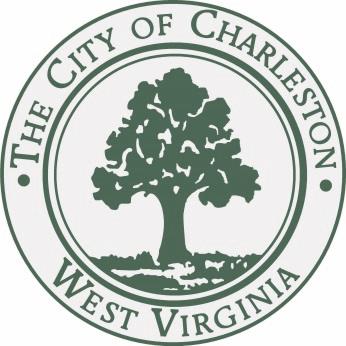  JOURNAL of the PROCEEDINGSof theCITY COUNCILCITY OF CHARLESTON, WEST VIRGINIARegular Meeting – Monday, May 18, 2015at 7:00 P.M.Council Chamber – City Hall – Charleston, West VirginiaOFFICIAL RECORDCALL TO ORDERThe Council met in the Chambers of the City Building at 7:00 P.M., for the second meeting in the month of May on the 18th day, in the year 2015, and was called to order by the Honorable Mayor, Danny Jones. The invocation was delivered by Councilman Harrison and the Pledge of Allegiance was led by the Councilman Burton  The Clerk, James M. Reishman, called the roll of members and it was found that there were present at the time:BURKA				BURTON			CLOWSER	DAVIS				DENEAULT			DODRILLEALY				HAAS				HARRISONHOOVER			KIRK				KNAUFF				LANE				MILLER			MINARDI			NICHOLS			PERSINGER			REISHMAN			RICHARDSON			RUSSELL			SALISBURY			SHEETS			SMITH				SNODGRASS			TALKINGTON			WARE				WHITEMAYOR JONESWith twenty-six members being present, the Mayor declared a quorum present.Pending the reading of the Journal of the previous meeting, the reading thereof was dispensed with and the same duly approved.CLAIMSA claim of Harry Bruner, 1404 Alexandria Place, Charleston, WV; alleges personal injury.Referred to City Solicitor.A claim of Ina Drake, 113 ½ Garrison Ave., Charleston, WV; alleges damage to vehicle.Referred to City Solicitor.A claim of Jennifer Lopez, 4605 Venable Ave, Charleston, WV; alleges damage to vehicle.Referred to City Solicitor.A claim of Mary Meeks, 2304 Winchester Road, Charleston, WV; alleges damage to vehicle.Referred to City Solicitor.A claim of Spyros Nicoloudakis, 5103 Venable Ave APT D, Charleston, WV; alleges damage to property.Referred to City Solicitor.A claim of Yoni Oliver, 612 Cora Street, Charleston, WV; alleges damage to property.Referred to City Solicitor.A claim of Tony Romeo, 5509 Virginia Ave, Charleston, WV; alleges damage to vehicle.Referred to City Solicitor.PUBLIC HEARINGThe Mayor called the public hearing on Bill No. 7643 open and asked for any public speakers to come forward and address council.  Russ Young spoke in favor of the bill and stated that having additional council members on the CURA board will ensure that the City is in touch with what business is conducted within the board.With no one else from the public to speak regarding the bill, The Mayor declared the public hearing on Bill No. 7643, closed.REPORTS OF COMMITTEESCOMMITTEE ON PLANNINGCouncilperson Mary Jean Davis, Chairperson of the Council Committee on Planning, submitted the following reports:Your committee on Planning has had under consideration a request to name the newly constructed road that connects Wood Road to Edgewood Elementary as Hawks Ridge, attached hereto and made a part thereof.Your Committee finds the request complies with the E911 Addressing Regulations and reports the same to Council with the recommendation that the road be name “Hawks Ridge”.Council Lady Davis moved to approve the Resolution.  Councilman Lane seconded the motion. With a majority of members elected recorded thereon as voting in the affirmative the Mayor declared street naming approved.Your committee on Planning has had under consideration a request for the dedication of Patriot Way in Connell Pointe Subdivision as a city street attached hereto and made a part thereof.Your Committee finds:The amount of the bond adequately safe guards the city in that it covers 100% of the road replacement cost as opposed to the typical 30% replacement cost;The developer is also the builder, therefore he has more control and a vested stake in ensuring the road does not get damaged due to ongoing construction;It is anticipated that 80% of the houses will be built by the time the city would need to perform winter maintenance;The dedication is for a small street that is built on virgin soil with no fill; therefore the risk of damage to the street from earth movement is very small; andReports the same to Council with the recommendation that Patriot Way be dedicated as a city street contingent upon a two year $25,000 bond.Council Lady Davis moved to approve the Resolution.  Councilman Lane seconded the motion. With a majority of members elected recorded thereon as voting in the affirmative the Mayor declared street dedication approved.COMMITTEE ON FINANCECouncilperson Bobby Reishman, Chairperson of the Council Committee on Finance, submitted the following reports:Your committee on Finance has had under consideration Resolution No. 582-15, and reports the same to Council with the recommendation that the resolution do pass.Resolution No.  582-15  :        “Authorizing the Mayor to sign and submit to the U.S Department of Housing and Urban Development the Five Year Consolidated Plan for Program Years 2015 through 2019 (ending June 30, 2020) and the Annual Action Plan for Program Year 2015 to 2016 (ending June 30, 2016) and all required certifications and agreements, including Sub-recipient project contracts relating to the Annual Action Plan.”Be it Resolved by the Council of the City of Charleston, West Virginia: That the Mayor is hereby authorized and directed to sign and submit to the U. S. Department of Housing and Urban Development the Five Year Consolidated Plan for Program Years 2015 through 2019 (ending June 30, 2020) and the Annual Action Plan for Program Year 2015 to 2016 (ending June 30, 2016) and all required certifications and agreements, including Sub-recipient project contracts relating to the Annual Action Plan.Councilman Reishman moved to approve the Resolution.  Councilman Lane seconded the motion. With a majority of members elected recorded thereon as voting in the affirmative the Mayor declared Resolution 582-15 adopted.Your committee on Finance has had under consideration Resolution No. 583-15, and reports the same to Council with the recommendation that the resolution do pass.Resolution No.   583-15    	:  “Authorizing the Mayor to sign and submit applications to the Office of Economic Opportunity as the pass-through unit of local government, for the PY 2015 Emergency Solutions Grant Program to provide maintenance, operating expenses, essential services, homelessness prevention, rapid re-housing, street outreach and administration for the following agencies:  Covenant House, Daymark, Prestera, Roark Sullivan Lifeway Center, YWCA/Sojourner’s, YWCA/Resolve Family Abuse and MOECD; and further authorizing the Mayor to sign all required contracts, documents and agreements with all agencies.”Be it Resolved by the Council of the City of Charleston, West Virginia: That the Mayor is hereby authorized and directed to sign and submit applications to the Office of Economic Opportunity as the pass-through unit of local government, for the PY 2015 Emergency Solutions Grant Program to provide maintenance, operating expenses, essential services, homelessness prevention, rapid re-housing, Street outreach and administration for the following agencies:  Covenant House, Daymark, Prestera, Roark Sullivan Lifeway Center, YWCA/Sojourner’s, YWCA/Resolve Family Abuse and MOECD; and further authorizing the Mayor to sign all required contracts, documents and agreements with all agencies.”Councilman Reishman moved to approve the Resolution.  Councilman Lane seconded the motion. With a majority of members elected recorded thereon as voting in the affirmative the Mayor declared Resolution 583-15 adopted.REPORTS OF OFFICERSMunicipal Court Report to City Council Month Ending April 2015.Received and Filed.NEW BILLSIntroduced by Council member Mary Jean Davis May 4, 2015:Bill No. 7653 - Amending the Zoning Ordinance of the City of Charleston, West Virginia, adopted November 21, 2005, by amending various sections to: (1) update the rules of construction, content and usage; (2) add automotive wrecker service as a permitted use in the I-4 zoning district; (3) clarify that fences, walls, and terraces are permitted encroachments in residential setbacks; (4) clarify that fences, walls, and terraces are permitted encroachments in commercial setbacks; (5) amend the accessory structure setback requirement in the I-2 zoning district; and (6) include gravel as a prohibited surface on any more than fifty (50) percent of the front setbackRefer to Planning Committee and Municipal Planning Commission.Introduced by Council member Robert Reishman May 4, 2015:Bill No. 7654 :   A Bill authorizing the purchase of property on Laidley Street adjacent to Slack Plaza, currently known as the Middle East Mart, as more fully described in a deed attached as Exhibit A hereto (the “Property”), from Kanawha Investment, Inc. (the “Owner”) in consideration for a sum of $85,456.00; and further authorizing payment of up to $2,000.00 to the existing tenants of the Property for expenses related to relocation of their business in exchange for a full release.Refer to Finance Committee.ADJOURNMENTThe Clerk, James M. Reishman, called the closing roll call:YEAS: Burka, Burton, Clowser, Davis, Dodrill, Haas, Hoover, Kirk, Knauff, Lane, Minardi, Miller, Nichols, Persinger, Reishman, Richardson, Russell, Sheets, Smith, Talkington, Ware, White, JonesAt 7:25 p.m., by a motion from Councilmember Harrison, Council adjourned until Monday, May 18, 2015, at 7:00 p.m., in the Council Chamber in City Hall._______________________________Danny Jones, Honorable Mayor_______________________________James M. Reishman, City Clerk